Error code SY001/SY0107.The flat table moves 2cm inward. After stopping one second, the carriage moves 5-8cm to right and screen shows SY001. Reason: The front limit sensor in Y direction is not read. Check with following steps:Check the front limit sensor in Y direction is damaged. And sensor connector on sensor board(SY001) is good or replug it. 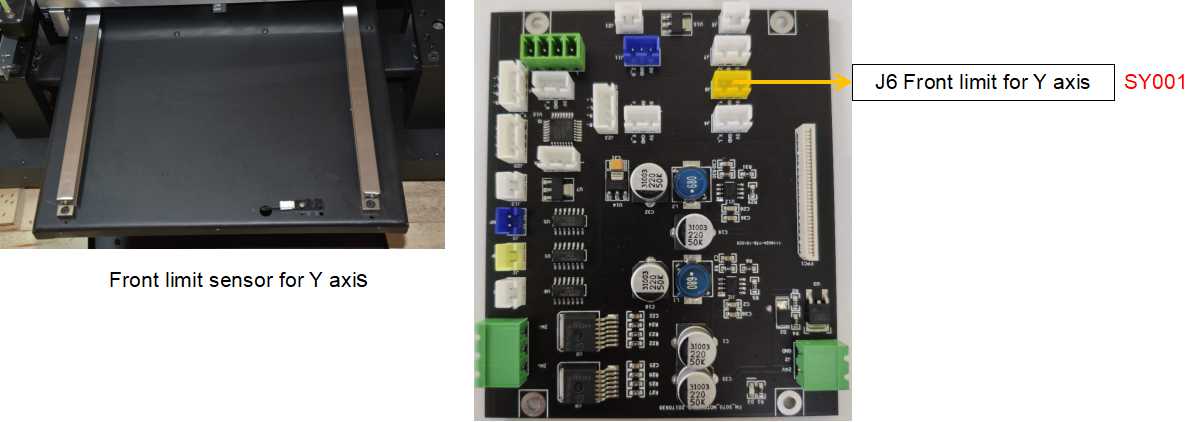 8.The flat table moves 2cm outward. After stopping one second, the carriage moves 5-8cm to right and screen shows SY010.Reason: The back limit sensor in Y direction is not read. Check with following steps:Check the back limit sensor in Y direction is damaged. And sensor connector  on sensor board(SY010) is good or replug it. 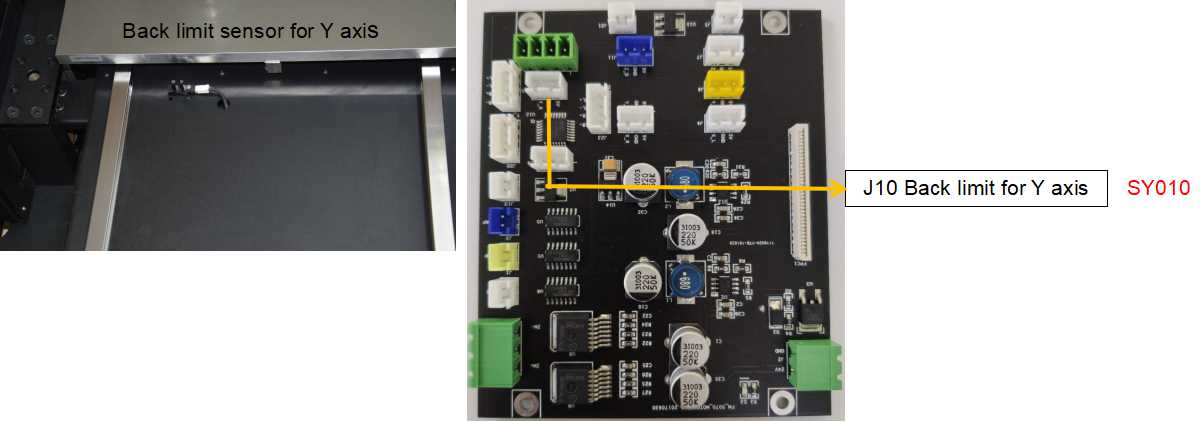 